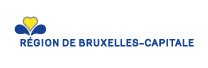 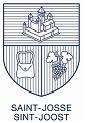 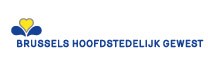 AVIS D'ENQUETE PUBLIQUEAVIS D'ENQUETE PUBLIQUEBERICHT VAN OPENBAAR ONDERZOEKBERICHT VAN OPENBAAR ONDERZOEKPROJET DE MODIFICATION PARTIELLE DU PLAN RÉGIONAL D’AFFECTATION DU SOL RELATIVE AU SITE « DE L’HIPPODROME D’UCCLE-BOITSFORT » 
ET SON RAPPORT SUR LES INCIDENCES ENVIRONNEMENTALESPROJET DE MODIFICATION PARTIELLE DU PLAN RÉGIONAL D’AFFECTATION DU SOL RELATIVE AU SITE « DE L’HIPPODROME D’UCCLE-BOITSFORT » 
ET SON RAPPORT SUR LES INCIDENCES ENVIRONNEMENTALESONTWERP VAN GEDEELTELIJKE WIJZIGING VAN HET GEWESTELIJK BESTEMMINGSPLAN IN VERBAND MET DE SITE 'VAN DE HIPPODROOM 
VAN UKKEL-BOSVOORDE' 
EN ZIJN MILIEUEFFECTENRAPPORT.ONTWERP VAN GEDEELTELIJKE WIJZIGING VAN HET GEWESTELIJK BESTEMMINGSPLAN IN VERBAND MET DE SITE 'VAN DE HIPPODROOM 
VAN UKKEL-BOSVOORDE' 
EN ZIJN MILIEUEFFECTENRAPPORT.Situé sur le territoire de la Commune d’Uccle.	Situé sur le territoire de la Commune d’Uccle.	Gelegen op het grondgebied van Ukkel.Gelegen op het grondgebied van Ukkel.L’enquête publique se dérouleL’enquête publique se dérouleHet openbaar onderzoek vindt plaatsHet openbaar onderzoek vindt plaatsà partir du 28 mars 2022 et jusqu’au 27 mai 2022 inclusà partir du 28 mars 2022 et jusqu’au 27 mai 2022 inclusvan 28 maart 2022 tot en met 27 mei 2022.van 28 maart 2022 tot en met 27 mei 2022.Pendant toute la durée de l’enquête publique, 
le dossier est consultable :Pendant toute la durée de l’enquête publique, 
le dossier est consultable :Tijdens de hele duur van het openbaar onderzoek kunnen de documenten van het dossier geraadpleegd worden:Tijdens de hele duur van het openbaar onderzoek kunnen de documenten van het dossier geraadpleegd worden:en ligne, sur le site internet : www.perspective.brusselsen ligne, sur le site internet : www.perspective.brusselsonline, op de website: www.perspective.brusselsonline, op de website: www.perspective.brusselsà la Ville de Bruxelles : Administration de la Ville de Bruxelles – Département Urbanisme – Direction Autorisations (Centre Administratif – Boulevard Anspach 6 à 1000 Bruxelles, 10e étage / bureau 00). Uniquement sur rendez-vous en raison du contexte sanitaire au numéro de téléphone suivant 02/279.29.29 Des renseignements et explications techniques peuvent y être obtenus via le numéro de téléphone suivant 02/279.29.67 ;à la Ville de Bruxelles : Administration de la Ville de Bruxelles – Département Urbanisme – Direction Autorisations (Centre Administratif – Boulevard Anspach 6 à 1000 Bruxelles, 10e étage / bureau 00). Uniquement sur rendez-vous en raison du contexte sanitaire au numéro de téléphone suivant 02/279.29.29 Des renseignements et explications techniques peuvent y être obtenus via le numéro de téléphone suivant 02/279.29.67 ;bij de stad Brussel: Administratie van de Stad Brussel – Departement Stedenbouw – Dienst Vergunningen (Administratief Centrum – Anspachlaan 6 te 1000 Brussel, 10de verdieping / kantoor 00). Wegens de gezondheidssituatie enkel op afspraak via het telefoonnummer: 02/279.29.29 Inlichtingen en technische toelichtingen kunnen er worden verkregen via het telefoonnummer: 02/279.29.67.bij de stad Brussel: Administratie van de Stad Brussel – Departement Stedenbouw – Dienst Vergunningen (Administratief Centrum – Anspachlaan 6 te 1000 Brussel, 10de verdieping / kantoor 00). Wegens de gezondheidssituatie enkel op afspraak via het telefoonnummer: 02/279.29.29 Inlichtingen en technische toelichtingen kunnen er worden verkregen via het telefoonnummer: 02/279.29.67.à la Commune d’Ixelles : Accueil du service de l’Urbanisme, chaussée d’Ixelles, 168 à 1050 Bruxelles – 2ème étage. Uniquement sur rendez-vous en raison du contexte sanitaire au numéro de téléphone suivant 02/515.72.10 Des renseignements et explications techniques peuvent y être obtenus via les numéros de téléphone suivants 02/515.67.26 et/ou le 02/515.67.41 ;à la Commune d’Ixelles : Accueil du service de l’Urbanisme, chaussée d’Ixelles, 168 à 1050 Bruxelles – 2ème étage. Uniquement sur rendez-vous en raison du contexte sanitaire au numéro de téléphone suivant 02/515.72.10 Des renseignements et explications techniques peuvent y être obtenus via les numéros de téléphone suivants 02/515.67.26 et/ou le 02/515.67.41 ;bij de gemeente Elsene: Onthaal van de Dienst Stedenbouw, Elsenesteen, 168, 1050 Brussel – 2de verdieping. Wegens de gezondheidssituatie enkel op afspraak via het telefoonnummer: 02/515.72.10. Inlichtingen en technische toelichtingen kunnen er worden verkregen via het telefoonnummer: 02/515.67.26 of 02/515.67.41.bij de gemeente Elsene: Onthaal van de Dienst Stedenbouw, Elsenesteen, 168, 1050 Brussel – 2de verdieping. Wegens de gezondheidssituatie enkel op afspraak via het telefoonnummer: 02/515.72.10. Inlichtingen en technische toelichtingen kunnen er worden verkregen via het telefoonnummer: 02/515.67.26 of 02/515.67.41.à la Commune d’Uccle : Centre administratif d’Uccle - service de l’Urbanisme - rue de Stalle, 77 - 1180 Uccle. Uniquement sur rendez-vous en raison du contexte sanitaire au numéro de téléphone suivant 02/605.13.00 ou via www.uccle.be. Des renseignements et explications techniques peuvent y être obtenus via les numéros de téléphone suivants 02/605.13.33 ou 02/605.13.31 ;à la Commune d’Uccle : Centre administratif d’Uccle - service de l’Urbanisme - rue de Stalle, 77 - 1180 Uccle. Uniquement sur rendez-vous en raison du contexte sanitaire au numéro de téléphone suivant 02/605.13.00 ou via www.uccle.be. Des renseignements et explications techniques peuvent y être obtenus via les numéros de téléphone suivants 02/605.13.33 ou 02/605.13.31 ;bij de gemeente Ukkel: Administratief centrum van Ukkel - dienst Stedenbouw - Stallestraat, 77 - 1180 Brussel. Wegens de gezondheidssituatie enkel op afspraak via het telefoonnummer 02/605.13.00 of www.ukkel.be. Inlichtingen en technische toelichtingen kunnen er worden verkregen via het telefoonnummer: 02/605.13.33 of 02/605.13.31.bij de gemeente Ukkel: Administratief centrum van Ukkel - dienst Stedenbouw - Stallestraat, 77 - 1180 Brussel. Wegens de gezondheidssituatie enkel op afspraak via het telefoonnummer 02/605.13.00 of www.ukkel.be. Inlichtingen en technische toelichtingen kunnen er worden verkregen via het telefoonnummer: 02/605.13.33 of 02/605.13.31.à la Commune de Watermael-Boitsfort : Service de l’Urbanisme, place A. Gilson, 2  1170 Bruxelles. Uniquement sur rendez-vous en raison du contexte sanitaire au numéro de téléphone suivant 02/674.74.32. Des renseignements et explications techniques peuvent y être obtenus via le numéro de téléphone suivant 02/674.74.32.à la Commune de Watermael-Boitsfort : Service de l’Urbanisme, place A. Gilson, 2  1170 Bruxelles. Uniquement sur rendez-vous en raison du contexte sanitaire au numéro de téléphone suivant 02/674.74.32. Des renseignements et explications techniques peuvent y être obtenus via le numéro de téléphone suivant 02/674.74.32.bij de gemeente Watermaal-Bosvoorde: Dienst Stedenbouw, A. Gilsonplein, 2 1170 Brussel. 
Wegens de gezondheidssituatie enkel op afspraak 
via het telefoonnummer: 02/674.74.32. 
Inlichtingen en technische toelichtingen 
kunnen er worden verkregen via het telefoonnummer: 02/674.74.32.bij de gemeente Watermaal-Bosvoorde: Dienst Stedenbouw, A. Gilsonplein, 2 1170 Brussel. 
Wegens de gezondheidssituatie enkel op afspraak 
via het telefoonnummer: 02/674.74.32. 
Inlichtingen en technische toelichtingen 
kunnen er worden verkregen via het telefoonnummer: 02/674.74.32.Les observations et réclamations peuvent être formulées durant la période d’enquête précisée ci-dessus, soit :Les observations et réclamations peuvent être formulées durant la période d’enquête précisée ci-dessus, soit :Opmerkingen en klachten kunnen worden geformuleerd tijdens bovenvermelde periode van het onderzoek, ofwel:Opmerkingen en klachten kunnen worden geformuleerd tijdens bovenvermelde periode van het onderzoek, ofwel:par écrit à l’attention de
Perspective.brussels Stratégie territorialepar écrit à l’attention de
Perspective.brussels Stratégie territorialeschriftelijk, ter attentie van: 
Perspective.brussels – Territoriale strategieschriftelijk, ter attentie van: 
Perspective.brussels – Territoriale strategiedepuis le site web : www.perspective.brusselsdepuis le site web : www.perspective.brusselsop de website: www.perspective.brusselsop de website: www.perspective.brusselsà l’adresse mail : PRAS@perpsective.brussels à l’adresse mail : PRAS@perpsective.brussels op het emailadres: GBP@perspective.brusselsop het emailadres: GBP@perspective.brusselsà l’adresse postale  : 
rue de Namur 59, 1000 Bruxellesà l’adresse postale  : 
rue de Namur 59, 1000 Bruxellesop het postadres: 
Naamsestraat 59, 1000 Brusselop het postadres: 
Naamsestraat 59, 1000 Brusseloralement auprès de l’administration communale identifiée ci-dessus, qui se chargera de les retranscrire et d’en délivrer gratuitement une copie au déclarant.oralement auprès de l’administration communale identifiée ci-dessus, qui se chargera de les retranscrire et d’en délivrer gratuitement une copie au déclarant.mondeling, bij bovenvermeld gemeentebestuur, dat de opmerkingen en klachten overschrijft en een kopie daarvan gratis overhandigt aan de aangever.mondeling, bij bovenvermeld gemeentebestuur, dat de opmerkingen en klachten overschrijft en een kopie daarvan gratis overhandigt aan de aangever.Fait à Saint-Josse-ten-Noode, le 25 mars  2022Fait à Saint-Josse-ten-Noode, le 25 mars  2022Opgemaakt te Sint-Joost-ten-Node op 25 maart 2022Opgemaakt te Sint-Joost-ten-Node op 25 maart 2022Par le Collège,Door het College,Par le Collège,Door het College,Le BourgmestreDe BurgemesterLe BourgmestreDe BurgemesterDe Gemeentesecretaris,Le Secrétaire communal,Patrick NeveDe Gemeentesecretaris,Le Secrétaire communal,Patrick NeveEmir KirEmir Kir